TRIVIS - Střední škola veřejnoprávní a Vyšší odborná škola prevence kriminality 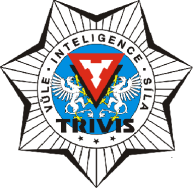 a krizového řízení Praha,s. r. o.Hovorčovická 1281/11 182 00  Praha 8 - Kobylisy OR  vedený Městským soudem v Praze, oddíl C, vložka 50353Telefon a fax: 233 543 233          E-mail : praha@trivis.cz                IČO 25 10 91 38Přípravný kurz k přijímacímu řízení!!! organizace kurzu !!!Přípravný kurz bude probíhat vždy ve středu od 16.00 do 17.30 hod. (dvě vyučovací hodiny)Český jazyk pí. PaedDr. Monika Erbsová, Mgr. Michaela Komorousová, Mgr. Ludmila Benešová, Mgr. Kateřina Hanušová v termínech 23. 1., 6. 2., 27. 2., 13. 3., 27. 3. 2019Matematikap. Ing. Martin Černý, Ing. Kamila Šedivá, Mgr. Alena Schmidtová v termínech 30. 1., 13. 2., 6. 3., 20. 3., 3. 4. 2019Zájemci o přípravný kurz k přijímacímu řízení, složí na sekretariátu SŠV do termínu konání první hodiny tj. 23. 1. 2019 nebo na č. účtu 112017018/0300, variabilní symbol r.č., příslušné kurzovné viz. předchozí sdělení, na jehož základě budou zařazeni do příslušné studijní skupiny.	                                                                                         Mgr. Bc. Jiří FUCHS                                                                                      ředitel TRIVIS SŠV a VOŠ Praha s.r.o